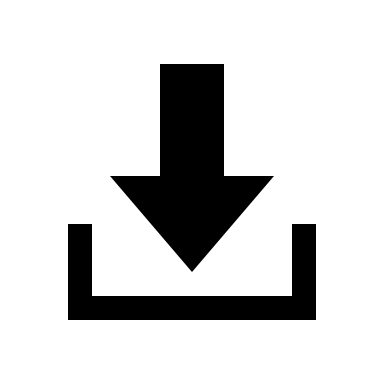 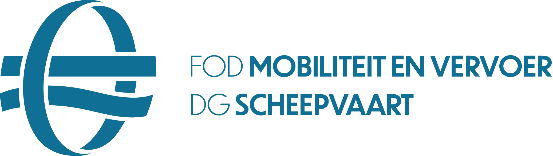 DEEL I : Er moet een zeeverslag worden opgemaakt voor elk van volgende onregelmatigheden (aanvinken wat past – meerdere mogelijkheden zijn mogelijk) :Voor alle incidenten met nummers 1 – 11 moet de permanentie van de dienst Vlaggenstaat onmiddellijk gecontacteerd worden op het nummer 0473/700.353.Daarna moet zo snel mogelijk een zeeverslag, samen met een uittreksel op datum van het voorval van  het  logboek, naar het e-mailadres Logboek.Visserij@mobilit.fgov.be worden gestuurd (uiterlijk binnen de 3 werkdagen na aankomst in de haven).DEEL II : Verslag (beschrijving incident)In het verslag moeten zeker :de weersomstandigheden;plaats en oorzaak van het incident vermeld worden;als na het incident koers gezet werd richting een bepaalde haven.Bij een opsleping moet het gebruikte sleepmateriaal worden vermeld.Voor arbeidsongevallen moeten daarnaast ook volgende zaken worden vermeld :beschrijving van het incident :Hieronder in te vullen :Als niet digitaal ingevuld, de tekst hieronder manueel invullen :Op (datum)                                                          om (uur)                        werd koers gezet naar (naam haven)           De terugreis verliep zonder   / met  problemen en op (datum)                     om (uur)       werd de haven van                                                                binnengevaren en veilig afgemeerd.Ik behoud mij het recht voor deze verklaring aan te vullen en/of te wijzigen op plaats en tijd wanneer dit nodig zou blijken.De schipper,In te vullen door Dienst Schepenbeheer :Datum van inkomend verslag:      Nummering :      1.materiële schade2.ernstige arbeidsongevallen (als er iemand van boord moet gehaald worden door het ongeval (al dan niet door een helikopter of door zelf binnen te varen)) afkomstig van operaties aan het schip/persoon overboord3.voor andere medische gevallen als er niet meer voldaan is aan de minimumbemanning bemanning4.aan de ketting/detentie5.olielek/pollutie/vervuiling6.aanvaring of stranding7.brand/explosie8.structurele schade waardoor het schip onzeewaardig is9.defect waardoor het schip assistentie nodig heeft10.security items zoals piraterij, diefstal, bomalarm, verdacht pakket, verstekelingen, …11.andere ….Haven (bij het opmaken v/h verslag): Haven (bij het opmaken v/h verslag): Haven (bij het opmaken v/h verslag): Haven (bij het opmaken v/h verslag): datum :     datum :     Ondergetekende, (naam en voornaam) :Ondergetekende, (naam en voornaam) :Ondergetekende, (naam en voornaam) :Ondergetekende, (naam en voornaam) :Ondergetekende, (naam en voornaam) :Nummer van het schip :Nummer van het schip ::      :      :      :      :      naam schip :naam schip :naam schip :Verklaart dat hij op (datum) :Verklaart dat hij op (datum) :Verklaart dat hij op (datum) :om (uur) :      om (uur) :      om (uur) :      om (uur) :      vertrokken isvertrokken isuit (haven)1.Naam :      Voornaam :Geboortedatum :      Geboorteplaats : 2.Getuigen :Naam :      Voornaam :Naam :      Voornaam :Naam :      Voornaam : ---Naam :Telefoon/GSM:e-mailadres : Verzekering :     Verzekering :     Verzekering :     Datum : Naam : handtekening